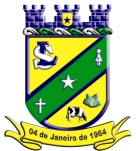 ESTADO DA PARAÍBAPREFEITURA MUNICIPAL DE LAGOA SECAAVISO DE LICITAÇÃOPREGÃO PRESENCIAL Nº 00019/2020Torna público que fará realizar através da Pregoeira Oficial e Equipe de Apoio, sediada na Rua Cícero Faustino da Silva, 647 - Centro - Lagoa Seca - PB, às 09:00 horas do dia 31 de Março de 2020, licitação modalidade Pregão Presencial, do tipo menor preço, visando formar Sistema de Registro de Preços para contratações futuras, para: SISTEMA DE REGISTRO DE PREÇOS PARA A EVENTUAL AQUISIÇÃO DE MEDICAMENTOS. Recursos: previstos no orçamento vigente. Fundamento legal: Lei Federal nº 10.520/02 e subsidiariamente a Lei Federal nº 8.666/93; Lei Complementar nº 123/06; Decreto Federal nº 7892/13; Decreto Municipal nº 005/17; e legislação pertinente, consideradas as alterações posteriores das referidas normas. Informações: no horário das 08h Às 12h dos dias úteis, no endereço supracitado. Telefone: (83) 33661991. E-mail: lagoaseca.licita@gmail.com . www.tce.pb.gov.br. Lagoa Seca - PB, 17 de Março de 2020.ANA PAULA DINIZ BARBOSA ALVESPregoeira OficialESTADO DA PARAÍBAPREFEITURA MUNICIPAL DE LAGOA SECAAVISO DE LICITAÇÃOPREGÃO PRESENCIAL Nº 00020/2020Torna público que fará realizar através da Pregoeira Oficial e Equipe de Apoio, sediada na Rua Cícero Faustino da Silva, 647 - Centro - Lagoa Seca - PB, às 09:00 horas do dia 01 de Abril de 2020, licitação modalidade Pregão Presencial, do tipo menor preço, para: AQUISIÇÃO DE MATERIAL DE EXPEDIENTE PARA ATENDER AS DEMANDAS DESTA MUNICIPALIDADE. Recursos: previstos no orçamento vigente. Fundamento legal: Lei Federal nº 10.520/02 e subsidiariamente a Lei Federal nº 8.666/93; Lei Complementar nº 123/06; Decreto Municipal nº 005/17; e legislação pertinente, consideradas as alterações posteriores das referidas normas. Informações: no horário das 08h Às 12h dos dias úteis, no endereço supracitado. Telefone: (83) 33661991. E-mail: lagoaseca.licita@gmail.com. Edital: lagoaseca.licita@gmail.com ou www.tce.pb.gov.br. Lagoa Seca - PB, 17 de Março de 2020.ANA PAULA DINIZ BARBOSA ALVESPregoeira OficialESTADO DA PARAÍBAPREFEITURA MUNICIPAL DE LAGOA SECAAVISO DE LICITAÇÃOPREGÃO PRESENCIAL Nº 00021/2020Torna público que fará realizar através da Pregoeira Oficial e Equipe de Apoio, sediada na Rua Cícero Faustino da Silva, 647 - Centro - Lagoa Seca - PB, às 12:00 horas do dia 01 de Abril de 2020, licitação modalidade Pregão Presencial, do tipo menor preço, para: AQUISIÇÃO DE HORTIFRUTI PARA ATENTER A DEMANDA DO HOSPITAL MINICIPAL E DEMAIS SECRETARIA DE LAGOA SECA - PB. Recursos: previstos no orçamento vigente. Fundamento legal: Lei Federal nº 10.520/02 e subsidiariamente a Lei Federal nº 8.666/93; Lei Complementar nº 123/06; Decreto Municipal nº 005/17; e legislação pertinente, consideradas as alterações posteriores das referidas normas. Informações: no horário das 08h Às 12h dos dias úteis, no endereço supracitado. Telefone: (83) 33661991. E-mail: lagoaseca.licita@gmail.com. Edital: lagoaseca.licita@gmail.com ou www.tce.pb.gov.br. Lagoa Seca - PB, 17 de Março de 2020.ANA PAULA DINIZ BARBOSA ALVESPregoeira OficialESTADO DA PARAÍBAPREFEITURA MUNICIPAL DE LAGOA SECAAVISO DE LICITAÇÃOPREGÃO PRESENCIAL Nº 00022/2020Torna público que fará realizar através da Pregoeira Oficial e Equipe de Apoio, sediada na Rua Cícero Faustino da Silva, 647 - Centro - Lagoa Seca - PB, às 09:00 horas do dia 02 de Abril de 2020, licitação modalidade Pregão Presencial, do tipo menor preço, para: AQUISIÇÃO DE MATERIAL GRAFICO PARA ATENDER AS DEMANDAS DESTA MUNICIPALIDADE. Recursos: previstos no orçamento vigente. Fundamento legal: Lei Federal nº 10.520/02 e subsidiariamente a Lei Federal nº 8.666/93; Lei Complementar nº 123/06; Decreto Municipal nº 005/17; e legislação pertinente, consideradas as alterações posteriores das referidas normas. Informações: no horário das 08h Às 12h dos dias úteis, no endereço supracitado. Telefone: (83) 33661991. E-mail: lagoaseca.licita@gmail.com. Edital: lagoaseca.licita@gmail.com ou www.tce.pb.gov.br. Lagoa Seca - PB, 17 de Março de 2020.ANA PAULA DINIZ BARBOSA ALVESPregoeira OficialESTADO DA PARAÍBAPREFEITURA MUNICIPAL DE LAGOA SECAAVISO DE LICITAÇÃOPREGÃO PRESENCIAL Nº 00023/2020Torna público que fará realizar através da Pregoeira Oficial e Equipe de Apoio, sediada na Rua Cícero Faustino da Silva, 647 - Centro - Lagoa Seca - PB, às 13:00 horas do dia 02 de Abril de 2020, licitação modalidade Pregão Presencial, do tipo menor preço, para: AQUISIÇÃO DE MATERIAL DE LIMPEZA PARA ATENDER AS DEMANDAS DESTA MUNIPALIDADE. Recursos: previstos no orçamento vigente. Fundamento legal: Lei Federal nº 10.520/02 e subsidiariamente a Lei Federal nº 8.666/93; Lei Complementar nº 123/06; Decreto Municipal nº 005/17; e legislação pertinente, consideradas as alterações posteriores das referidas normas. Informações: no horário das 08h Às 12h dos dias úteis, no endereço supracitado. Telefone: (83) 33661991. E-mail: lagoaseca.licita@gmail.com. Edital: lagoaseca.licita@gmail.com ou www.tce.pb.gov.br. Lagoa Seca - PB, 17 de Março de 2020.ANA PAULA DINIZ BARBOSA ALVESPregoeira OficialESTADO DA PARAÍBAPREFEITURA MUNICIPAL DE LAGOA SECAAVISO DE LICITAÇÃOPREGÃO PRESENCIAL Nº 00024/2020Torna público que fará realizar através da Pregoeira Oficial e Equipe de Apoio, sediada na Rua Cícero Faustino da Silva, 647 - Centro - Lagoa Seca - PB, às 15:00 horas do dia 02 de Abril de 2020, licitação modalidade Pregão Presencial, do tipo menor preço, para: CONTRATAÇÃO DE EMPRESAS ESPECIALIZADAS PARA A REALIZAÇÃO DE EXAMES MEDICOS DIVERSOS. Recursos: previstos no orçamento vigente. Fundamento legal: Lei Federal nº 10.520/02 e subsidiariamente a Lei Federal nº 8.666/93; Lei Complementar nº 123/06; Decreto Municipal nº 005/17; e legislação pertinente, consideradas as alterações posteriores das referidas normas. Informações: no horário das 08h Às 12h dos dias úteis, no endereço supracitado. Telefone: (83) 33661991. E-mail: lagoaseca.licita@gmail.com. Edital: lagoaseca.licita@gmail.com ou www.tce.pb.gov.br. Lagoa Seca - PB, 17 de Março de 2020.ANA PAULA DINIZ BARBOSA ALVESPregoeira Oficial